УВОДАкционим  планом  за период 2022 – 2024. године за спровођење Програма управљања отпадом у Републици Србији за период 2022 - 2031. године (Акциони план)  Влада Републике Србије и Министарство заштите животне средине Републике Србије успоставили су амбициозну мапу пута за наредне три године у циљу остваривања општег и посебних циљева предвиђених Програмом управљања отпадом у Републици Србији за период 2022 - 2031. године („Службени гласник  РС ”, број 12/2022  (Програм). Први посебан циљ Програма  на који се фокусира Акциони план,  је  унапређење  система  управљања комуналним отпадом кроз повећану стопу рециклаже, смањено одлагање биоразградивог отпада на депоније и смањено одлагање отпада на несанитарне депоније. Кључни елементи успостављања интегрисаног система управљања отпадом у првом, трогодишњем периоду важења новог Програма, на који се Акциони план односи, су успостављање регионалних система  за управљање отпадом (општине се могу придружити и неком од постојећих региона),  формирање  ефикасних, стручно и организационо оспособљених регионалних структура за управљање отпадом, увођење  одвојеног сакупљања рециклабилних материјала успостављањем система (најмање) две канте – једна за мешовити отпад и други за отпад који се може рециклирати  и увођење тзв. центара за управљање отпадом,  „рециклажних  дворишта”  у којима ће се прикупљати  кабасти отпад, посебне врсте отпада, зелени отпад, опасан отпад из домаћинстава, отпад од електричне и електронске опреме, батерије и слично. Очекује се да ће ЕУ фондови покрити око 28% инвестиционих потреба до краја важења Програма, донатори  2%, док се од  буџетског  доприноса  (свих нивоа власти)  очекује да достигне 70%, укључујући зајмове.Један од основних предуслова за успостављање интегрисаног система управљања отпадом скоро искључиво зависи од градова и општина, као и јавних комуналних предузећа која обављању делатност сакупљања отпада. У том смислу, упостављање ефикасних организационих и регулаторних предуслова за одвојено сакупљање отпада су кључни за постизање циљева предвиђених Програмом и Акционим планом. У овом тренутку, мали број градова и општина у Србији има квалитетан регулаторни оквир који у области управљања отпадом, односно одлуке о обављању комуналне делатности управљања комуналним отпадом, које су у целини усклађене са новим европским директивама у овој области и које подржавају остварење успостављених националних циљева у овој области. Сврха овог модела је да олакша интегрисање националних приоритета у области управљања отпадом за  ЈЛС, да подржи успостављање одвојеног прикупљања отпадом и да обезбеди остварење посебних циљева предвиђених Програмом и Акционим планом, који највећим делом или у целини зависе од јединица локалне самоуправе и њихових јавних комуналних предузећа.Иновирање модела одлуке после измена и допуна ЗаконаКако је у међувремену (мај 2023. године) мењана и допуњавана основна регулатива, а пре свега Закон о управљању отпадом са пратећим подзаконским актима, препоручени модел општинске или градске одлуке из 2022. године, овде је сада допуњен и иновиран у неколико сегмената:Ради усклађивања са измењеним и допуњеним Законом о управљању отпадом промењене су дефиниције појединих појмова попут дефиниције комуналног отпада, биоразградљивог отпада или посебних токова отпада …Додата је нова обавеза комуналног предузећа коме је поверено обављање комуналне делатности управљања комуналних отпадом, а које је сада Законом обавезано да израђује План прилагођавања постројења који је релевантан пре свега за несанитарне депонијеДодата је нова обавеза привредних субјеката (инвеститора) који у оквиру својих пословних активности генеришу отпад од грађења и рушења, а који су сада у обавези да сачињавају план управљања отпадом од грађења и рушења на који сагласност даје ниво власти који је у конкретном случају надлежан за издавање грађевинске дозволе Додата је нова обавеза домаћинстава да опасан отпад садржан у комуналном отпаду (отпадне батерије и акумулатори, отпад од електричних и електронских производа, боје и лакови, пестициди и др.) предају у центре за сакупљање отпада из домаћинстава или овлашћеном правном лицу за сакупљање опасног отпадаНаведене измене и допуне Закона о управљању отпадом, у основи такве су природе да после њих није нужно мењати постојеће одлуке о управљању отпадом ако су рађене на бази раније препорученог модела. Ово тим пре што се одредбе Закона, независно од одлука донетих на нивоу јединице локалне самоуправе, иначе морају да се непосредно примењују. С тим у вези, треба имати у виду да је могуће да се у скорије време поново јави потреба иновирања одлуке, али овог пута због измена и допуна Закона о комуналним делатностима који је можда чак и важнији за овај сегмент регулативе креиране на нивоу локалних самоуправа. Наиме, још почетком 2023. године биле су припремљене измене и допуне овог Закона који је после разматрања на Влади у септембру 2023. године упућен у скупштинску процедуру, али из неких највероватније процедуралних разлога, није уврштен у дневни ред последње седнице овог сазива Народне Скупштине.ПРЕАМБУЛАНа основу члана члана 4. став 3. Закона о комуналним делатностима („Службени гласник РС“ број 88/11,  104/16  и 95/18), члана 43. став 4. Закона о управљању отпадом „Службени гласник РСˮ, бр. 36/09, 88/10, 14/16, 95/18, 35/23 - др. закон), члана 4. ст. 1.  и 3. Закона о прекршајима („Службени гласник РС“ број 65/13, 13/16 и 98/16 - одлука УС), члана ___став____ тачка ___) Статута ____________ (»Службени лист __________________), Скупштина __________________, на седници одржаној ________________ 20__. године, доносиНАЗИВ ДОКУМЕНТАОДЛУКУ О ОБАВЉАЊУ КОМУНАЛНЕ ДЕЛАТНОСТИ УПРАВЉАЊА КОМУНАЛНИМ ОТПАДОМилиОДЛУКУ  О УПРАВЉАЊУ КОМУНАЛНИМ, ИНЕРТНИМ И НЕОПАСНИМ ОТПАДОМилиОДЛУКУ О ОДРЖАВАЊУ  ЧИСТОЋЕОСНОВНЕ ОДРЕДБЕОсновне одредбеЧлан 1. (Предмет одлуке)Овом одлуком уређују се услови обављања комуналне делатности управљања комуналним отпадом на територији ________________, права и обавезе вршиоца комуналне услуге и корисника комуналне услуге, обим и квалитет комуналне услуге,  финансирање, начин вршења надзора над обављањем делатности управљања комуналним отпадом и друга питања која су од значаја за обављање делатности.Алтернатива: Овом одлуком уређује се обављање комуналне делатности сакупљања, одвожења и безбедног одлагања комуналног отпада са територије града/општине __________ и то: општи услови и начин обављања делатности управљања комуналним отпадом, права и обавезе вршиоца управљања комуналним отпадом, права и обавезе корисника услуге сакупљања комуналног отпада, дефинисање програма управљања комуналним отпадом, обрачун накнаде за пружену услугу, као и надзор над спровођењем управљања комуналним отпадом и казнене одредбе због неизвршавања утврђених обавеза од стране вршиоца и корисника управљања отпадом.Члан 2. (Управљање отпадом)Управљање комуналним отпадом у смислу ове одлуке је одлагање мешаног или  примарно селектованог отпада на месту настајања од стране корисника услуга из стамбених, пословних и других објеката путем једне или две посуде,  утовар и  транспорт  одложеног комуналног отпада до објекта намењеног за складиштење и третман отпада, укључујући секундарну селекцију отпада ради рециклаже, механичко биолошки третман отпада, укључујући и компостирање отпада, безбедно одлагање претходно неискоришћеног остатка на санитарну депонију _______ ,  као и затварање и санација постојећег сметлишта и уклањање дивљих депонија на територији града/општине  _________.Члан 3. (Дефиниције и појмови)У смислу ове одлуке, употребљени изрази имају следеће значење:Комунални отпад је одвојено сакупљени отпад из домаћинстава, укључујући папир и картон, стакло, метал, пластику, биоотпад, дрво, тејкстил, амбалажу, отпадну елктричну и електронску оптрему, отпадне батерија и акумулаторе, кабасти отпад и мешани комунални отпад и/или одбојено сакупљени отпад из других извора, ако је тај отпад сличан природи и саставу отпаду из домаћинстава, али не укључује отпад из производње, пољопривреде, шумарства, рибарства и аквакултуре, отпадна возила и отпад од грађења и рушења;Комунални амбалажни отпад јесте отпад од примарне и секундарне амбалаже који настаје као отпад у домаћинствима (кућни отпад) или у индустрији, занатским делатностима, услужним или другим делатностима (комерцијални отпад), а који је сличан отпаду из домаћинства у погледу његове природе или састава;Кабасти отпад у смислу ове одлуке јесте отпад који настаје у домаћинствима, који због своје величине није могуће одложити у посуде за комунални отпад (намештај, санитарни уређаји и др.);Опасни отпад из домаћинства јесте отпад који настаје у домаћинствима, а који по свом пореклу, саставу или концентрацији опасних материја може проузроковати опасност по животну средину и здравље људи, као што су: отпад од електричних и електронских производа, истрошене батерије и акумулатори, отпадна уља, боје, лакови и сл.;Комерцијални отпад је отпад који настаје у предузећима, установама и другим институцијама које се у целини или делимично баве трговином, услугама, канцеларијским пословима, спортом, рекреацијом или забавом, осим отпада из домаћинства и индустријског отпада;Био отпад је биоразградиви отпад из башти, паркова, од хране, кухињски отпад из домаћинстава, објекта угоститељства и малопродајних објеката и сличан отпад из производње прехрамбених производа и производа намењених исхрани животиња и производњи хране за животиње;Компостирање јесте третман биоразградивог отпада под дејством микроорганизама, у циљу стварања компоста, у присуству кисеоника и под контролисаним условима;Баштенски отпад је биоразградиви отпад из вртова и башти (гране, лишће, дрвеће и слично) искључујући биоразградиви отпад из пољопривредних газдинстава;Индустријски отпад је отпад који настаје у поступку индустријске производње или са локација на којој се налази индустрија, осим јаловине и пратећих минералних сировина из рудника и каменолома;Грађевински отпад је отпад који настаје у току грађевинских радова или припремних радова који претходе грађењу објеката, као и отпад настао услед рушења или реконструкције објеката, а обухвата опасан и неопасан отпад од грађења и рушења;Корисник комуналне услуге у смислу ове одлуке је произвођач комуналног отпада на територији града/општине__________________;Примарна селекција отпада је разврставање отпада непосредно на месту настајања од стране корисника у домаћинствима и објектима пословања;Посебни токови отпада јесу они за чије је управљање потребно прописати посебне мере које се односе на сакупљање, транспорт, складиштење, третман, односно поновно искоришћење и одлагање (истрошене батерије и акумулатори, отпадног уља, отпадне гуме, отпад од електричних и електронских производа, отпадна возила, амбалажни отпад, отпадне флуоросцентне цеви које садрже живу, отпад из производње титан диоксида, фармацеутски и медицински отпад, ПЦБ и ПЦБ отпад, отпад од азбеста, отпад од грађења и рушења, отпадни муљ, отпадна жива и живина једињења);Отпад од грађења и рушења јесте отпад који настаје извођењем грађевинских и других радова на изградњи и рушењу објеката, адаптацијама, реновирању, реконструисању стамбених, индустријских и других објеката, одржавању и замени инфраструктурних објеката, као и ископима за стамбену, индустријску и путну инфраструктуру и то:Неопасан отпад од грађења и рушења који не садржи опасне материје (рециклабилан, инертан и др.)Опасан отпад од грађења и рушења који захтева посебно поступање, који има једну или више опасних карактеристика које га чине опасним отпадом (отпад који садржи азбест, отпад са високим садржајем тешких метала и др.) на које се примењују посебни прописиСекундарна селекција отпада је разврставање и третман отпада прикупљеног примарном селекцијом, укључујући и складиштење, до предаје оператеру за даљи третман,Рециклабилни отпад је отпад који се може користити за рециклажу ради добијања сировина за производњу истог или другог производа (папир, картон и картонска амбалажа, метал, стакло, пластика, ПЕТ амбалажа и слично);Рециклажа је свака операција поновног искоришћавања којом се отпад прерађује у производ, материјале и супстанце без обзира да ли се користе за првобитну или другу намену, укључујући поновну производњу органских материјала, осим поновног искоришћења у енергетске сврхе и поновне прераде у материјале који су намењени за коришћење као гориво или за прекривање депонија;Сакупљање отпада је прикупљање отпада, укључујући и прелиминарно разврставање и прелиминарно складиштење отпада за потребе транспорта до постројења за управљање отпадом;Одвојено сакупљање је сакупљање отпада, при чему се различите врсте сакупљеног отпада разврставају по врсти и природи, тако да се олакша њихов посебан третман;Оператер јесте свако правно лице или предузетник које, у складу са прописима, управља постројењем или га контролише или је овлашћен за доношење економских одлука у области техничког функционисања постројења и на чије име се издаје дозвола за управљање отпадом;Транспорт отпада јесте превоз отпада ван постројења који обухвата утовар, превоз (као и претовар) и истовар отпада;Третман отпада обухвата операције поновног искоришћења или одлагања, укључујући претходну припрему за поновно искоришћење или одлагање;Трансфер или претоварна станица је место до кога се отпад допрема и привремено складишти ради раздвајања или претовара пре транспорта на третман односно поновно искоришћавање или одлагање;Центар за сакупљање отпада – рециклажно двориште је место одређено одлуком града/општине на које грађани доносе комунални отпад и посебно одвојене фракције из комуналног отпада које се због свог састава и карактеристика не могу одлагати у посуде за сакупљање комуналног отпада  (амбалажни отпад, намештај и бела техника, баштенски отпад, отпадна уља, флуоресцентне цеви, отпадне гуме, отпадни акумулатори и батерије, амбалажа од боја и лакова, амбалажа од кућне хемије, укључујући и опасан отпад из домаћинства).Сортирница је постројење у коме се из допремљеног отпада врши мануелно или аутоматизовано раздвајање појединих састојака који се касније могу корисно употребити.Поновно искоришћење отпада је свака операција чији је главни резултат употреба отпада у корисне сврхе када отпад замењује друге материјале које би иначе требало употребити за ту сврху или отпад који се припрема како би испунио ту сврху, у постројењу или шире у привредним делатностима (Операције из Р листе отпада) Поновна употреба јесте свака операција којом се омогућава поновно коришћење производа или или његових делова који нису отпад, за исту сврху за коју су намењени;СИСТЕМ УПРАВЉАЊА ОТПАДОМ И НАДЛЕЖНОСТИЧлан 5. (Управљање комуналним отпадом)Град/Општина ________ уређује и обезбеђује обављање комуналне делатности управљања комуналним отпадом на територији града/општине.Управљање комуналним отпадом на територији града/општине ______ обавља вршилац комуналне делатности ЈКП ________ (у даљем тексту: ЈКП ________). У складу са законом, град/општина  _____________  може поверити комуналну делатност из става 1. или поједине послове у оквиру делатности привредном друштву, предузетнику или другом привредном субјекту.Управљање комуналним отпадом обавља се под условима и у складу са начелима одрживог развоја, хијерархијом у управљању отпадом дефинисаном законом,  пажљивог поступања са  ресурсима  и  рационалисања свих врста  трошкова  који настају приликом  обављања делатности управљања комуналним отпадом.Члан 6. (Компоненте система  управљања отпадом)Опрема и објекти који су део и које чине систем управљања отпадом су:Посуде намењене за одлагање мешаног комуналног отпада или појединих фракција комуналног отпада; Специјална комунална возила намењена за утовар и одвоз сакупљеног комуналног отпада;Претоварна станица намењена за претовар сакупљеног комуналног отпада у возила веће запремине;Сортирница намењена за издвајање појединих рециклабила или других компоненти које се могу корисно употребити из сакупљеног комуналног отпада;Центар за сакупљање отпада - рециклажно двориште намењено за сакупљање посебних токова отпада;Постројење намењено за механичко биолошку прераду комуналног отпада;Регистрована депонија намењена за одлагање претходно неискоришћеног или непрерађеног сакупљеног комуналног отпада.Члан 7. (Послови у оквиру делатности управљања отпадом)Технолошки заокружене радне операције које се на територији општине/града______ обављају у оквиру комуналне делатности управљања отпадом су пре свега:Пражњења посуда намењених за одлагање мешаног комуналног отпада и одвоз сакупљеног отпада на даље поступање;Пражњење посуда намењених за одлагање рециклабила и одвоз сакупљених рециклабила на даље поступање;Прихват и одвоз кабастог отпада одложеног поред посуда намењених за одлагање комуналног отпада;Прихват посебних категорија отпада на локацији одређеној за рециклажно двориште;Претовар сакупљеног мешаног комуналног отпада из мањих у веће возне јединице на локацији претоварне (трансфер) станице;Издвајање појединих врста рециклабила или других фракција које се могу поновно корисно употребити на локацији одређеној за сортирницу;Третман биоразградивог дела комуналног отпада на локацији одређеној за компостирање;Одлагање претходно неискоришћеног комуналног отпада на локацији регистроване депоније комуналног отпада.Члан 8. (Надлежност за обављање појединих послова)Послове из члана 7. став 1. тачке _________________  на територији града/општине  ________________, а  у складу са актом о оснивању  обавља  ЈКП _______________Послове из члана 7. став 1. тачке  ____________________________  у складу са међуопштинским споразумом обавља Регионални центар за управљање отпадом___________________ПОСТУПАЊЕ СА КОМУНАЛНИМ ОТПАДОМЧлан 9. (Одлагање  у посуде)Комунални отпад настао у домаћинствима, пословним просторијама и другим објектима,  корисници услуге, односно свако физичко или правно лице које је власник или закупац стамбеног простора, пословног објекта односно простора или инвеститор грађевинских радова,  одлажу  у наменске  (типске)  посуде.Члан 10. (Одлагање у систему  „две канте“)На  делу  територије  града/општине ________________  у коме је организован начин одлагања по систему „две канте“  корисници услуга су  дужни да на месту настајања комуналног отпада изврше његову примарну селекцију, односно  да пре одлагања  раздвоје  рециклабилни (суви) и нерециклабилни - мешовити отпад  и одложе  га у једну од две обележене типске посуде.Сав рециклабилни комунални отпад се прикупља у једну типску посуду намењену сакупљању рециклабилног комуналног отпада и није дозвољено мешање са нерециклабилним комуналним отпадом.Сав нерециклабилни комунални отпад се прикупља у једну типску посуду намењену сакупљању мешаног комуналног отпада и није дозвољено мешање са рециклабилним комуналним отпадом.Члан 11. (Систем једна канта)На  делу  територије  града/општине ________________  у коме постоји само једна типска посуда за одлагање комуналног отпада, корисници услуга су дужни да пре одлагања  комуналног отпада у ту посуду,  издвоје  рециклабилни (суви)  отпад  у рециклажну кесу коју  у одеђено време  одлажу поред посуде за одлагање мешаног комуналног отпада или га одлажу  у наменске  (заједничке)  посуде  намењене за одлагање рециклабилног отпада  постављене на  јавној површини,  најближем рециклажном острву или у комплексу рециклажног дворишта.ПРАВА И ОБАВЕЗЕ ВРШИОЦА И КОРИСНИКА КОМУНАЛНЕ УСЛУГЕЧлан 16. (Одговорност вршиоца услуге)Вршилац услуге је дужан да обавља комуналну делатност у складу са законом и  плановима на које сагласност даје јединица локалне самоуправе, као и у складу са Програмом сакупљања комуналног отпада који се на основу ове одлуке доноси на период од 12 месеци.Члан 17. (Програм сакупљања комуналног отпада)Програмом  сакупљања  комуналног отпада  (у даљем тексту Програм) утврђује се врста и тип посуда за сакупљање отпада као и начин и распоред (време и динамика) сакупљања примарно селектованог комуналног отпада и мешовитог комуналног отпада.Програм сакупљања кабастог, баштенског отпада и другог отпада припрема вршилац услуге као посебан Програм којим се дефинише: време и начин уклањања отпада, број и врста потребних посуда за сакупљање и одвожење отпада, локације постављања посуда за сакупљање и одвожење отпада као и динамику  уклањања отпада.Посебан програм је саставни део годишњег Програма сакупљања комуналног отпада. Програм за наредну годину доноси (алтернатива: предлаже) Надзорни одбор Јавног предузећа и доставља га/ Скупштини града/општине___________ ради давања сагласности. Програм се сматра донетим даном прибављања сагласности од стране надлежног органа  Скупштине града/општине  ____________________.Вршилац услуге је дужан да Програм објави на својој  интернет страници, у року од осам дана од датума доношења.Члан 18. Обавезе вршиоца услугеВршилац услуге дужан је:Да без накнаде обезбеди сваком индивидуалном домаћинству на подручју града/општине__________ у коме је уведен систем одлагања „две канте“, две типске посуде за одвојено сакупљање примарно селектованог отпада и преосталог мешаног отпада;На подручју града/општине__________ у коме се комунални отпад одлаже у једну посуду, да без накнаде обезбеди одговарајуће посуде које се постављају на приступачним локацијама на јавној површини;Да обележи типске посуде у погледу намене;Да сав рециклабилни комунални отпад транспортује одвојено и одлаже у једну опрему намењену сакупљању рециклабилног комуналног отпада тако да  ни у једном тренутку не буде поново помешан са преосталим/мешаним отпадом;Да обавести кориснике комуналне услуге о начину разврставања отпада и одвојеног сакупљања комуналног отпада, достављањем обавештења са упутством на адресе корисника, преко средстава јавног информисања и интернет странице вршиоца комуналне услуге, односно оснивача;Да преузме садржај посуде од корисника услуге;Да приликом сакупљања и одвожења отпада не расипа отпад, не подиже прашину, не шири непријатне мирисе и не ствара буку, не прља и не оштећује површине одређене за смештај посуда за комунални отпад, као и да ове посуде са затвореним поклопцем, врати на одређено место, а смеће расуто око посуде очисти;Да обезбеди одвојени транспорт рециклабилног комуналног отпада и преосталог мешаног отпада;Да места за смештај посуда за комунални отпад и посуде за комунални отпад повремено пере и дезинфикује;Да посуде за одлагање комуналног отпада празни у складу са Програмом сакупљања комуналног отпада, а најмање једном недељно;Да обезбеди прикупљање комуналног кабастог отпада најмање два пута годишње из стамбених јединица без накнаде тако што ће преко средстава јавног информисања обавестити кориснике о начину прикупљања и планираним местима за прикупљање ове врсте отпада;Да једанпут месечно у пролетњем и јесењем периоду обезбеди сакупљање баштенског отпада из стамбених и пословних објеката без накнаде, тако што ће преко средстава јавног информисања обавестити кориснике о начину прикупљања и планираним местима за прикупљање ове врсте отпада;Да други отпад који није укључен у редовно одвожење (земљани материјал са каменом, грађевински материјал, песак, шут, цигла, бетон, камен, јаловина од мањих грађевинских радова, очувани несагорели отпад из заједничких котларница, отпаци који настају код ручног или машинског чишћења на јавним површинама, отпад сличан комуналном отпаду из других извора и слично) одвози по позиву, посебним за то опремљеним возилом,  на место које је за то одређено, по посебној цени, коју плаћа корисник услуге по чијем позиву се услуга врши;Да са површине јавне намене уклони комунални кабасти отпад, баштенски отпад или други отпад остављен супротно одредбама ове одлуке о трошку лица које је овај отпад оставило, ако је то лице познато, а ако се не може утврдити ко је отпад оставио, уклањање се врши о трошку града/општине_______________;Да води евиденцију о корисницима услуга;Да води евиденцију о преузетим количинама и саставу  отпада;Да уклони дивљу депонију о трошку лица која су отпад депоновала на дивљој депонији ако су та лица позната, а ако се не може утврдити ко је отпад депоновао, уклањање дивље депоније се врши о трошку града/ општине______________;Да управља и одржава затворену депонију - сметлиште ___________и да предузима све мере неопходне за санацију и рекултивацију ове депоније.Да у складу са законском обавезом израђује план прилагођавања постројења Члан 19. Обавезе корисника услугеВласник или корисник стамбеног или пословног простора дужан је да  користи  типске посуде за прикупљање комуналног отпада, у складу са Програмом сакупљања комуналног отпада.Инвеститор вишепородичног стамбеног објекта дужан је да набави типске посуде за прикупљање комуналног отпада у броју који је одређен техничком документацијом за изградњу објекта, а одржавање и замену ових посуда обавља вршилац комуналне услуге.Власник новоизграђеног пословног објекта, као и мањег привременог монтажног објекта (киосци и слично) дужан је да набави посуде за прикупљање комуналног отпада у броју који одреди вршилац услуге.Корисник комуналне услуге дужан је да одржавање и замену посуде врши о свом трошку уколико је штета начињена од стране корисника услуге.Уколико власник или корисник стамбеног или пословног простора не набави прописане посуде за прикупљање комуналног отпада, комунални инспектор на основу решења налаже испуњење наведене обавезе.Власник или корисник породичног стамбеног објекта дужан је да посуде за прикупљање комуналног отпада постави на својој грађевинској парцели на којој је изграђен објекат и то у дворишту објекта до улице, тако да посуде буду приступачне возилу за одвожење комуналног отпада.АЛТЕРНАТИВАВласник или корисник породичног стамбеног објекта дужан је да посуде за прикупљање комуналног отпада, у време и на место које одреди вршилац комуналне услуге, постави уз коловоз којим је могућ пролаз возила за сакупљање отпада, ради њиховог пражњења.Корисник услуге је у обавези да Користи услугу и преда разврстани комунални отпад вршиоцу услуге;Поступа с отпадом на начин којим се не доводи у опасност људско здравље, не доводи до расипања отпада око посуде, не загађује околни простор и спречава појава  непријатних мириса;Одговара за поступање са посудама вршиоцу услуге у складу са овом одлуком;Заједно с осталим корисницима услуге одговара за обавезе настале коришћењем заједничих посуда вршиоцу услуге у складу са овом одлуком;Самостално предаје посебне токове отпада центру за сакупљање отпада на локацији  рециклажног дворишта _____________  укључујући и опасан отпад из домаћинстава осим у случају када опасан отпад предаје директно овлашћеном оператеру;Предаје кабасти, баштенски и други отпад у складу са овом одлуком;Редовно плаћа вршиоцу  накнаду за  услуге управљања комуналним отпадом у складу са овом одлуком и важећим ценовником.Члан 20. (Захтев за додатне услуге)На захтев корисника вршилац  пружа следеће  додатне услуге:преузимање већих количина рециклабилног и мешаног комуналног отпада од количина преузетих редовним сакупљањем уз плаћање трошкова сакупљања и транспорта тих количина;преузимање већих количина кабастог отпада и баштенског отпада од количина преузетих редовним сакупљањем уз плаћање сакупљања и транспорта тих количина.Корисник услуге је дужан да  најави вршиоцу услуге захтев из претходног става најмање три дана од захтеваног термина преузимања.Члан 21. Обавезе инвеститораИнвеститор вишепородичног стамбеног или стамбено - пословног објекта дужан је да на грађевинској парцели за изградњу овог објекта обезбеди простор за постављање одговарајућег броја посуда за прикупљање комуналног отпада, у складу са условима које изда вршилац услуге у поступку издавања локацијских услова за изградњу објекта.Постављање посуда за комунални отпад на грађевинским парцелама на којима је изграђен стамбени или стамбено - пословни објекат врши се на основу грађевинске дозволе за изградњу објекта, чији саставни део је пројекат партерног уређења грађевинске парцеле са местом одређеним за постављање посуда за прикупљање комуналног отпада, тако да посуде буду приступачне возилу за одвожење комуналног отпада.Инвеститор који у оквиру својих пословних активности генерише отпад од грађења и рушења, у обавези је да сачињава план управљања отпадом од грађења и рушења и да на тај план у складу са законом прибави одговарајућу сагласност.ОБЕЗБЕЂЕЊЕ КОНТИНУИТЕТА У ОБАВЉАЊУ КОМУНАЛНЕ ДЕЛАТНОСТИЧлан 22. (Планирани застоји)Вршилац услуге је дужан да у средствима јавног информисања или на други погодан начин обавести кориснике комуналне услуге о планираним или очекиваним сметњама и прекидима, који ће настати или могу настати у обављању делатности управљања комуналним отпадом, најкасније 24 сата пре очекиваног прекида у обављању делатности. Члан 23. (Непланирани поремећаји у обављању комуналне делатности)У случају наступања непланираних или неочекиваних поремећаја или прекида у обављању комуналне делатности управљања комуналним отпадом, вршилац услуге је дужан да одмах о томе обавести надлежне органе за инспекцијско надзорне послове, односно ______________ и Градско веће града ___________ ( Општинско веће општине __________) и да истовремено  предузме мере за отклањање поремећаја.Уколико вршилац услуге не предузме мере за отклањање поремећаја у року који одреди Градско веће (Општинско веће), Градско веће (Општинско веће) ће предузети мере за хитну заштиту комуналних објеката и друге имовине која је угрожена на терет вршиоца услуге.По пријему обавештења о непланираном прекиду обављања делатности управљања комуналним отпадом, односно по утврђивању поремећаја или прекида у обављању ове делатности, Градско веће (Општинско веће) је дужно да предузме следеће мере:одреди ред првенства и начин пружања услуга оним корисницима код којих би услед прекида настала опасност по живот и рад грађана или рад правних и физичких лица, или би настала значајна, односно ненадокнадива штета;предузме мере за хитну заштиту комуналних објеката и друге имовине која је угрожена;утврди разлоге и евентуалну одговорност за поремећај, односно прекид вршења делатности и учињену штету.  ФИНАНСИРАЊЕ ОБАВЉАЊА КОМУНАЛНЕ ДЕЛАТНОСТИ УПРАВЉАЊА КОМУНАЛНИМ ОТПАДОМЧлан 24. Средства за обављање делатности управљања комуналним отпадомСредства за обављање и развој делатности управљања комуналним отпадом обезбеђују се из:прихода од продаје комуналних услуга;прихода буџета града/општине__________________;наменских средстава других нивоа власти;других извора у складу са закономЧлан 25. (Утврђивање цене комуналне услуге)Цену комуналне услуге утврђује надлежни орган вршиоца услуге на основу елемената за образовање цена комуналних услуга прописаних Законом о комуналним делатностима, уз сагласност надлежног органа оснивача.Члан 26. (Уговорни однос)Између вршиоца услуге и корисника услуге не закључује се појединачни писани уговор, осим када је то овом одлуком изричито прописано, већ се сматра да је уговорни однос о пружању комуналне услуге настао започињањем коришћења комуналне услуге, односно почетком пружања комуналне услуге у складу са овом одлуком и прописима којима се уређује обављање комуналне делатности.Обавезе корисника комуналне услуге, укључујући и плаћање цене комуналне услуге, настају започињањем коришћења комуналне услуге, односно почетком пружања комуналне услуге и када се услуга користи супротно прописима којима је уређено обављање комуналне делатности управљања комуналним отпадом.Сматра се да је уговорни однос настао у смислу става 1. овог члана и да је корисник услуге дужан да плати цену комуналне услуге и у случајевима  када корисник услуге не пријави започињање коришћења комуналне услуге, или када корисник услуге не располаже одговарајућим посудама за сакупљање комуналног отпада или прописаним бројем посуда, као и када је онемогућен прилаз комуналном возилу посудама за скупљање отпада без кривице вршиоца услуге.Члан 27.   (Цена и начин плаћања цене комуналне услуге)Корисник комуналне услуге управљања комуналним отпадом плаћа утврђену цену за обављену комуналну услугу према ценовнику који доноси надлежни орган вршиоца услуге уз сагласност оснивача.Корисници услуге дужни су да плаћају вршиоцу услуге утврђену цену за обављену  редовну  услугу у року назначеном на месечном задужењу (рачуну) које вршилац доставља кориснику по истеку месеца у коме је услуга сукцесивно вршена.У случају захтева за додатном услугом, цена комуналне услуге утврђује се посебним уговором који закључују вршилац услуге и корисник услуге.Члан 28.  (Категорије корисника услуге)За потребе одређивања цене комуналне услуге, обзиром да пружање услуга појединим корисницима изискује различите трошкове, корисници услуга разврставају се у следеће категорије: НА ПРИМЕР:Члан 29. (јединице мере за обрачун вредности услуге)Вредност услуге управљања отпадом одређује се у зависности од количине коју одређени корисник генерише у току једног месеца, тако да је запреминска јединица „литар“ уједно и основна јединица мере за обрачун вредности услуга у општини/граду______________.Тамо где се не може утврдити запремина комуналног отпада коју генерише одређени корисник, вредности услуге може да се утврђује применом других јединица мере, при чему те друге јединице треба да буду сразмерне основној јединици. Вредност услуге  која се врши  пословним субјектима -  корисницима  пословних објеката и просторија обрачунава се по квадратном метру затвореног пословног простора и отвореног пословног простора, који је у функцији обављања пословне делатности.Јединство тарифног система обезбеђује се тако што се свака јединица мере ставља у однос са основном запреминском јединицом. Друге јединице мере у односу на запремину генерисаног комуналног отпада могу се кретати у следећим односима:Када се примењује јединица мере површина пословног или стамбеног објекта однос је  Нпр: 1 m2  = 4 lКада се примењује тежинска јединице мере изражена у килограмима однос је Нпр: 1 kg = 3-5 lКада се примењује јединица мере члан домаћинства однос је Нпр: 1 члан = 240 lКада се примењује јединица мере породично домаћинство, однос је  Нпр: једно породично домаћинство = 720lУ ценовнику се обавезно назначава која јединица мере се примењује код одређене групе корисника, с тим да корисник може захтевати да му вршилац услугу у будуће обрачунава применом друге јединице мере. У случају да је вршилац услуге позитивно одговорио на образложен захтев одређеног корисника, а обрачун по другој јединици буде неповољнији по корисника од претходног обрачуна, вршилац је дужан да о томе обавести корисника, а тада корисник без последица може да повуче захтев.Члан 30. (Промена података и умањење рачуна)Корисник услуге је дужан да о свакој промени података која утиче на уговорни однос са вршиоцем услуге обавести вршиоца услуге у року од 15 дана од настале промене.Вршилац услуге може на одређено време умањити рачун, односно привремено ослободити корисника од обавезе плаћања цене комуналне услуге, у случају када корисник услуге  дуже од шест месеци/ годину дана не користи стамбени или пословни простор, ако корисник услуге поднесе одговарајући захтев и доказе вршиоцу услуге у року из става 1. овог члана.Члан 31.  (Цена депоновања)На име депоновања отпада плаћа се посебан износ у висини од _____% од износа утврђене цене за услугу сакупљања и одвожења комуналног отпада.Члан 32. (Субвенционисање услуга)Право на субвенционисану цену за извршену услугу сакупљања и депоновања отпада корисници социјалне помоћи могу остварити посебном одлуком, у складу са законом.Члан 33.  (Извештавање)Извештај о реализацији локалног плана управљања отпадом разматра Скупштина града/општине ______ најкасније до краја марта, а за претходну годину, на предлог унутрашње организационе јединице надлежне за заштиту животне средине, а која након усвајања доставља извештај надлежном министарству и Агенцији за заштиту животне средине.ЈКП _________ је дужно да ажурно прикупља податке, води и чува евиденцију о прикупљеном комуналном отпаду, коју доставља надлежној унутрашњој организационој јединици за послове заштите животне средине и Агенцији за заштиту животне средине, до краја марта, а за претходну годину.Унутрашња организациона јединица за заштиту животне средине води попис неуређених депонија и податке о томе доставља Агенцији за заштиту животне средине, а на основу података достављених од стране унутрашње организационе јединице комуналне милиције.У случају када јединица локалне самоуправе то питање није уредила неким другим актом који се односи и на друге комуналне делатности, ова одлука би могла да садржи и одредбу о изјашњавању корисника о квалитету услуге управљања отпадомИзјашњавање корисника о квалитету комуналних услугаЧлан 33 а).ЈКП ______________  је дужно да у годишњем Програму пословања планира организовање поступка изјашњавања корисника услуга о квалитету пружања комуналних услуга.Поступак изјашњавања се организује најкасније до 31. октобра текуће године. Изјашњавање се врши попуњавањем упитника, применом једне или више метода анкетирања (онлајн упитник, анкета „од врата до врата“, на штандовима у центру  града/општине или на другим фреквентним локацијама, у просторијама месних заједница, у шалтер салама или наплатним местима вршиоца делатности и слично).Упитник се израђује у електронској и/или штампаној форми и обавезно садржи:-питања везана за кључне елементе комуналне услуге о којој се спроводи изјашњавање (квалитет и обим услуге, доступност, благовременост, учесталост, поступање по приговорима, цена услуге и слично),-податке о полу, старости, месту становања и другим критеријумима за одређивање узорка испитаника за ту услугу и-простор за додатне напомене и запажања корисника комуналне услуге.  Изјашњавање је анонимно и добровољно. Лица која врше анкетирање ни на који начин не могу захтевати од корисника да попуне упитник уколико они то не желе.Изјашњавање корисника комуналних услуга спроводи радна група за спровођење изјашњавања (у даљем тексту: Радна група), коју решењем образује Градско/Општинско веће за текућу годину.Градско/Општинско веће посебним актом одређује почетак и трајање изјашњавања корисника за комуналну услугу  управљања отпадом,  коју  обавља вршилац делатности, одређује начин, рокове и методе спровођења изјашњавања и минимални број испитаника (који не може бити мањи од ___% од укупног броја корисника) водећи рачуна да буду обухваћени корисници различите старости, пола, степена образовања, места становања и др.Обавештење о спровођењу изјашњавања објављује се на интернет презентацији града/општине______________, на огласној табли органа града/општине_____________, у дневним/недељним новинама које се дистрибуирају на територији  града/општине_____________ и на други погодан начин, најкасније 15 дана пре почетка анкетирања.Попуњавање упитника обавља се у временском периоду који не може бити краћи од 15 ни дужи од 30 дана. Радна група прикупља попуњене упитнике, обрађује податке по сваком елементу упитника (за свако питање посебно, према полу, старости, месту становања и другим критеријумима за одређивање узорка) и утврђује резултате изјашњавања по тим елементима и збирно.Радна група сачињава извештај о спроведеном изјашњавању корисника и резултатима изјашњавања у року од _____ дана од дана завршетка изјашњавања. Извештај се доставља  Градском/Општинском већу на усвајање. Градско/Општинско веће доноси закључак о прихватању извештаја и плана имплементације мера за унапређење квалитета услуга.НАДЗОРЧлан 34.Послове инспекцијског надзора над применом ове одлуке врши унутрашња организациона јединица за инспекцијске послове преко комуналних инспектора, са овлашћењима утврђеним законом.Комунално - милицијске послове и контролу примене ове одлуке врши унутрашња организациона јединица за послове комуналне милиције, у складу са Законом о комуналној милицији и другим прописима.КАЗНЕНЕ ОДРЕДБЕЧлан 35.Новчаном казном од 50.000 динара казниће се за прекршај вршилац комуналне делатности, правно лице, ако:корисницима комуналне услуге не обезбеди одвојено сакупљање рециклабилног комуналног отпада у складу са чланом 18. став 1. тач. 1 ) ове одлуке;не обавести кориснике комуналне услуге о начину одвојеног сакупљања комуналног отпада у складу са чланом 18. став 1. тач. 1 ) ове одлуке;комунални, односно рециклабилни отпад не сакупља и/или не транспортује одвојено и организовано (члан 18. став 1 тач. 4) ове одлуке;комунални, односно рециклабилни отпад не сакупља према динамици из Програма из члана 17. став 1. ове одлуке;не сакупи и не транспортује кабасти отпад из члана 17. став 2. ове одлуке;не одржава типске посуде за прикупљање комуналног отпада које је обезбедио инвеститор стамбених зграда из члана 19. став 2. ове одлуке; пражњење опреме и транспорт комуналног отпада обавља супротно члану 18. став 1. тач. 4 ) ове одлуке.За прекршај из става 1. овог члана казниће се одговорно лице у правном лицу новчаном казном од 15.000 динара.За прекршај из става 1. овог члана казниће се предузетник новчаном казном од 50.000 динара.Члан  36.Новчаном казном од 50.000 динара казниће се за прекршај друго правно лице, ако:не врши селекцију комуналног отпада ради рециклаже или га не одлаже на предвиђени начин (члан 10. став 1);комунални отпад који се по својој вредности и карактеристикама може поново користити, одвојено не разврстава на месту настанка – у деловима насеља где постоји систем једне канте (члан 11);меша рециклабилни отпад са мешовитим комуналним отпадом (члан 10. став 3);са кабастим и опасним отпадом из домаћинства не поступа у складу са чланом 19. став 6. ове одлуке (алтернатива члана);не поступа у складу са чланом 19. став 6. ове одлуке.не поступа са посудама у складу са чланом 19. став 1. ове одлуке;За прекршај из става 1. овог члана казниће се новчаном казном од 15.000 динара одговорно лице у правном лицу.За прекршај из става 1. овог члана казниће се предузетник новчаном казном од 25.000 динара.За прекршај из става 1. овог члана, казниће се физичко лице новчаном казном од 10.000 динара.Члан 37.Новчаном казном у износу од 50.000 динара казниће се корисник комуналне услуге правно лице:1) не одржава или не замењује канту за сакупљање отпада (члан 10. став 1);2 ) кесе са отпадом не одложи на место и у време које одреди вршилац комуналне услуге (члан 11);3) вршиоцу комуналне услуге не пријави почетак коришћења комуналне услуге, или не пријави одмах по отпочињању обављања делатности (члан 26. став 3).За прекршај из става 1. овог члана казниће се новчаном казном од 10.000 динара одговорно лице у правном лицу.За прекршај из става 1. овог члана казниће се предузетник новчаном казном од 40.000 динара.За прекршај из става 1. тач. 1-3. овог члана казниће се физичко лице новчаном казном од 5.000 динара.За прекршаје из чл. 35-37. комунални инспектор, односно комунални милицајац издаје прекршајни налог у складу са законом.ПРЕЛАЗНЕ И ЗАВРШНЕ ОДРЕДБЕ Члан 38.Ступањем на снагу ове одлуке престаје да важи Одлука __________________ („Службени лист града/општине ________“ бр. _______Члан 39.Ова одлука ступа на снагу осмог дана од дана објављивања у „Службеном листу града/општине _______“ бр. _______. СКУПШТИНА ГРАДА/ОПШТИНЕ _____________Број _______________, ______________ годинеОБРАЗЛОЖЕЊЕОснов за доношење ове одлуке садржан је у члану 4. став 3. Закона о комуналним делатностима („Службени гласник РС“ број 88/11,  104/16  и 95/18), члану  43. став 4. Закона о управљању отпадом („Службени гласник РС“ број 36/09, 88/10, 14/16, 95/18, 35/23 - др. закон), члану  4. ст. 1.  и 3. Закона о прекршајима („Службени гласник РС“ број 65/13, 13/16 и 98/16 - одлука УС) и одговарајућим члановима јединице локалне самоуправе.  Основне одредбе (чл. 1-3)Члан 1. садржи предмет уређивања Одлуке, односно све аспекте у оквиру комуналне делатности управљања комуналним отпадом који се, у складу са одредбама Закона о управљању отпадом и Закона о комуналним делатностима, ближе разрађују општинским прописом, односно одлуком. У складу са овим, одлуком се ближе уређују услови обављања комуналне делатности,  права и обавезе  оператера,  обим и квалитет комуналне услуге,  финансирање, начин вршења надзора над обављањем делатности управљања комуналним отпадом и друга питања која су од значаја за обављање делатности.Члан 2. уређује садржину појма „управљање комуналним отпадом“ који је у складу са одредбом члана 3. став 1. тачка 4) Закона о комуналним делатностима. Члан 3.  садржи дефиниције основних дефиниција и појмова из Одлуке.Систем управљања отпадом и надлежности (чл. 4 – 8)Чланом  5. ближе су уређене надлежности оснивача и вршиоца комуналне делатности као и основни принципи управљања комуналним отпадом.Члан 6.  садржи листу категорија основних средстава, који чине компоненте система управљања отпадом у ЈЛС односно који представљају опрему и објекте који су део система управљања отпадом. Листа ових компоненти садржи све делове система (основних средстава) који су неопходни да би се ова комунална делатност обављала на начин који утврђује Закон о управљању отпадом. Чланом 7.  су утврђени послови, односно пословни процеси који се обавезно врше у оквиру комуналне делатности управљања комуналним отпадом. Неки од ових пословних процеса се могу и детаљније (ближе) разрадити радним процедурама које доноси јавно комунално предузеће, односно вршилац комуналне делатности. Чланом 8. се уређује расподела надлежности између вршиоца комуналне делатности и регионалног центра за управљање отпадом. Овај члан није могао да буде детаљније разрађен јер расподела надлежности има своје специфичности у сваком региону. На пример, транспорт отпада до регионалног центра може да буде у надлежности ЈКП, а може га обављати и регионални центар. Поступање са комуналним отпадом (чл. 9 – 11) Чланом  9. уређена је обавеза  корисника услуге да комунални отпад одлажу у типске посуде.Чланом 10. уређен је основни систем одлагања комуналног отпада, кроз две канте, односно раздвајањем суве, рециклабилне фракције (пластика, метали, папир и други рециклабилни отпад осим стакла) и мокре фракције у којој је мешовити, нерециклабилни отпад. Успостављање система две канте је најосновнији систем и пружа почетну тачку у регионалној структури интегрисаног управљања отпадом. Овим чланом је предвиђено да се сав рециклабилни комунални отпад прикупља у једну типску посуду намењену сакупљању рециклабилног комуналног отпада и  забрањено је мешање ове фракције  са нерециклабилним комуналним отпадом. Захтев за рециклажу од 50% комуналног отпада у Републици Србији ће бити постигнут успостављањем интегрисаних регионалних система за управљање комуналним отпадом широм Републике Србије, чиме ће се одвојено сакупљати рециклирани материјали и фракције за рециклажу које ће бити припремљене секундарним одвајањем отпада, као и успостављањем линије за компостирање и кућно компостирање за третман органске фракције комуналног отпада.Чланом 11. предвиђена је могућност да се за један део територије или за део територије града/општине у коме су стамбене зграде предвиди сакупљање отпада са само једном типском посудом, уз обавезу да корисници услуга пре одлагања комуналног отпада у ту посуду, издвоје рециклабилни (суви) отпад у рециклажну кесу коју у одеђено време одлажу поред посуде за одлагање мешаног комуналног отпада или га одлажу у наменске (заједничке) посуде намењене за одлагање рециклабилног отпада постављене на јавној површини, најближем рециклажном острву или у комплексу рециклажног дворишта.Права и обавезе вршиоца и корисника комуналне услуге (чл. 16 – 21)Чланом  16. је уређен  правни и регулаторни оквир за обављање комуналне делатности управљања комуналним отпадом. Вршилац услуге је дужан да обавља комуналну делатност у складу са Законом, плановима на које сагласност даје јединица локалне самоуправе, као и у складу са Програмом сакупљања комуналног отпада који се на основу ове Одлуке доноси на период од 12 месеци.Чланом 17. је предвиђена садржина програма сакупљања комуналног отпада који доноси вршилац комуналне делатности (Надзорни одбор) а на њега сагласност даје оснивач. Овим програмом се утврђује врста и тип посуда за сакупљање отпада као и начин и распоред (време и динамика) сакупљања примарно селектованог комуналног отпада и мешовитог комуналног отпада. Програм сакупљања кабастог, баштенског отпада и другог отпада припрема вршилац услуге као Посебан програм којим се дефинише: време и начин уклањања отпада, број и врста потребних посуда за сакупљање и одвожење отпада, локације постављања посуда за сакупљање и одвожење отпада као и динамику уклањања отпада. Овим чланом је такође предвиђено да је вршилац комуналне услуге у обавези да Програм објави на својој  интернет страници, у року од осам дана од датума доношења.Чланом 18. утврђене су дужности вршиоца комуналне услуге – посебно у смислу обезбеђивања услова за увођење примарне сепарације отпада, одвојеног  транспорта отпада, обезбеђивања услова за безбедно одлагање другог отпада, као и обавезе дефинисане Законом о управљању отпадом од којих су најважније вођење евиденције о количинама и морфолошком саставу отпада и обавеза уклањања дивљих депонија.Чланом 19. уређене су обавезе корисника услуге као и обавезе инвеститора објеката које се односе на постављање, одржавање и коришћење посуда за комунални отпад, самостално предавање посебних токова отпада центру за сакупљање отпада и редовно плаћање накнаде за услуге управљања комуналним отпадом. Чланом 20. став 1. уређено је које додатне услуге пружа вршилац комуналне делатности (преузимање већих количина рециклабилног и мешаног комуналног отпада и преузимање већих количина кабастог отпада и баштенског отпада). Ставом 2. предвиђено је да је корисник услуге дужан да најави вршиоцу услуге захтев из претходног става најмање три дана од захтеваног термина преузимања. Чланом 21.  уређене су обавезе инвеститора вишепородичног стамбеног или стамбено - пословног објекта. Најважнија обавеза инвеститора је да обезбеди простор за постављање одговарајућег броја посуда за прикупљање комуналног отпада, у складу са условима које изда вршилац услуге у поступку издавања локацијских услова за изградњу објекта.Обезбеђење континуитета у обављању комуналне делатности (чл. 22 – 23)У овом одељку су садржане стандардне одредбе о обавезама вршиоца услуге према корисницима у случају планираних и очекиваних сметњи и прекида у вршењу услуга (обавештавање у средствима јавног информисања) као и обавезе вршиоца комуналне услуге и оснивача (односно градског/општинског већа) у случају непланираних поремећаја у обављању комуналне делатности. Финансирање обављања комуналне делатности управљања комуналним отпадом (чл. 24 – 33)У овом одељку су садржани чланови који ближе уређују врсте средстава за обављање комуналне делатности, у складу са Законом о комуналним делатностима (члан 24),  начин утврђивања цене комуналне услуге (члан 25), начин настанка уговорног односа - започињањем пружања/коришћења комуналне услуге, такође сагласно Закону о комуналним односима (члан 26).Чл. 27-30. уређена је методологија одређивања цене комуналне услуге, категорије корисника услуге (као могући пример) и начин обрачуна цене.  Методологија за утврђивање цене је усаглашена са принципима садржаним у Програму управљања отпадом у Републици Србији 2022-2031, који налаже примену циљаних тарифа  (као што су шеме „плати-колико-бацаш”) које би требало да омогуће развој основне инфраструктуре  у овој комуналној области. Овај вид обрачуна би требало да подстакне превенцију и поновно искоришћење отпада. Ниже тарифе могу се увести за одвојено прикупљене рециклабиле како би обезбедио подстицај грађанима да одвајају отпад на месту настанка. Према предложеној методологији из Одлуке, обрачун вредности услуге управљања отпадом одређује се у зависности од количине коју одређени корисник генерише у току једног месеца, тако да је запреминска јединица „литар“ уједно и основна јединица мере за обрачун вредности услуга. Вредност  услуге која се врши пословним субјектима - корисницима пословних објеката и просторија обрачунава се по квадратном метру затвореног пословног простора и отвореног пословног простора, који је у функцији обављања пословне делатности. Јединство тарифног система обезбеђује се тако што се свака јединица мере ставља у однос са основном запреминском јединицом.Чланом 31. је уређена обавеза крајњих корисника да плаћају цену депоновања, која се утврђује у проценту од износа утврђене цене за услугу сакупљања и одвожења комуналног отпада.Члан 32. предвиђено је да се право на субвенционисану цену за извршену услугу сакупљања и депоновања  остварује на основу посебне одлуке – у складу са Законом о комуналним делатностима.Члан 33. уређује начин извештавања о реализацији локалног плана управљања отпадом.Члан 33a  садржи одредбу о начину уређивања изјашњавања корисника о квалитету услуге управљања отпадом – ова одредба би требало да буде садржана у Одлуци само уколико јединица локалне самоуправе то питање није уредила неким другим актом који се односи и на друге комуналне делатности. Препорука је да изјашњавање корисника о начину обављања делатности управљања отпадом буде уређено на исти начин као и изјашњавање корисника о свим другим комуналним услугама које пружа јединица локалне самоуправе. Одељак о надзору (члан 34)  прописује да послове инспекцијског надзора над применом ове одлуке врши унутрашња организациона јединица за инспекцијске послове преко комуналних инспектора, са овлашћењима утврђеним законом.Казнене одредбе уређене су  чл. 35 –  37, а  прелазне и завршне одредбе чл. 38-39.ГрупаКатегорија корисникаДомаћинства и власници зграда за одмор са подручја на коме је уведен систем „две канте”Домаћинства и власници зграда за одмор са подручја са системом одлагања у једну кантуСеоска домаћинстваШколе, домови здравља и социјалне и општинске установеПравна лица, предузетници и власници пословног простора преко 100m2Правна лица, предузетници и власници пословног простора 50 – 100 м2Правна лица, предузетници и власници пословног простора 30-50 м2Предузећа и власници малих пословних простора до 30m2Делатност болница и специјалних здравствених установаДелатност хотела, мотела и одмаралишта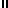 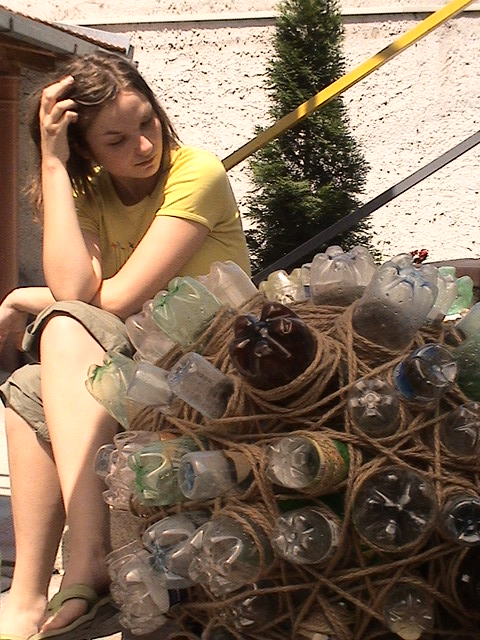 